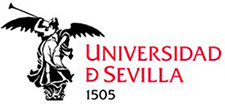 VICERRECTORADO DE INVESTIGACIÓNCOMITÉ DE ÉTICAAUTORIZACIÓN Y CONFORMIDAD DE LA FACULTAD/ESCUELA: _________________________________D./Dña ______________, como Decano/a, Director/a(responsable) de la Facultad/Escuela de ______________________  ,tras evaluar las características y los procedimientos necesarios para la realización del presente estudio de investigación autoriza el uso de las instalaciones solicitadas para que sea desarrollado en el Centro.                                                    En Sevilla a         de                   de                                                                                              FirmaInvestigador/a principal. Tutor/aTítulo ProyectoTipo de Proyecto   _   P.I     _      T.D    	T.F.M 	T.F.GDepartamentoFechas previstas de inicio y fin del estudioInstalaciones que se utilizarán para la realización del estudio